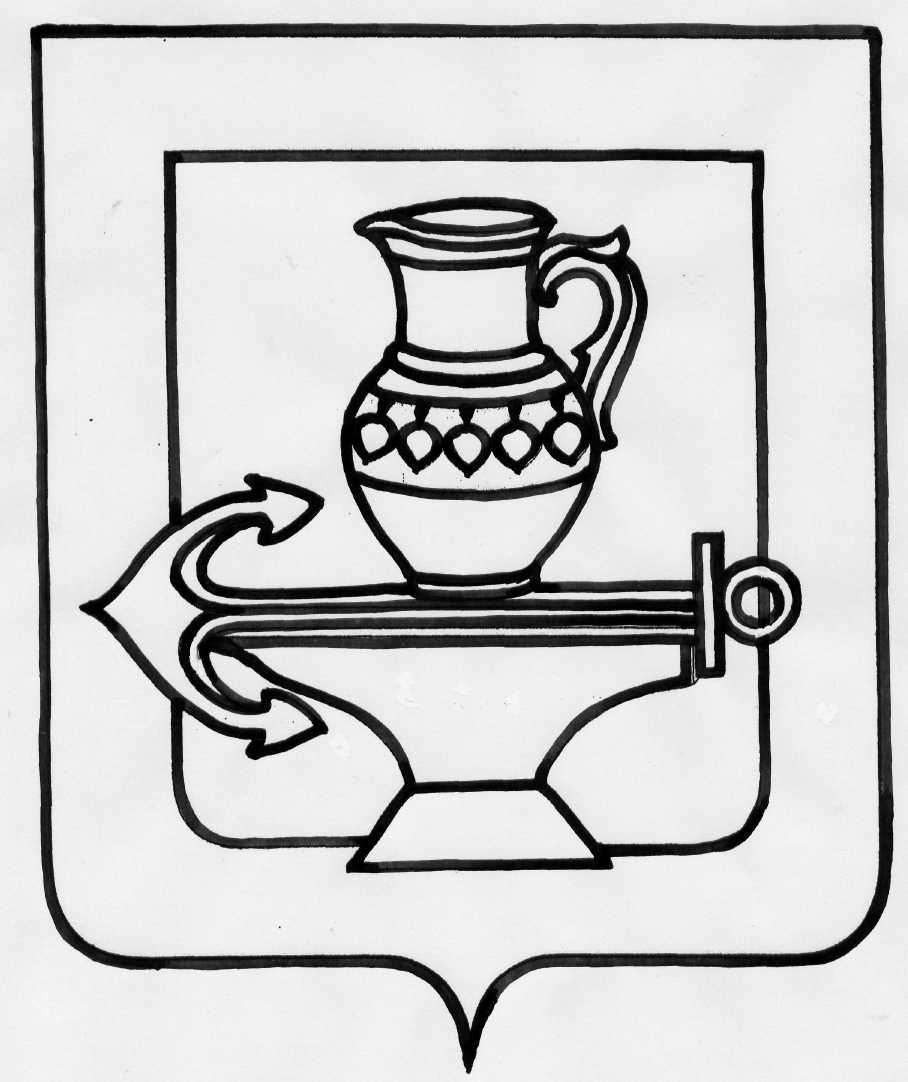 АДМИНИСТРАЦИЯ СЕЛЬСКОГО ПОСЕЛЕНИЯ БОРИНСКИЙ СЕЛЬСОВЕТ ЛИПЕЦКОГО МУНИЦИПАЛЬНОГО РАЙОНАЛИПЕЦКОЙ ОБЛАСТИПОСТАНОВЛЕНИЕ21.11.2023г.							№ 224О запрете выхода (выезда) граждан на ледовые покрытия водных объектов, расположенных на территории сельского поселения Боринский сельсовет Липецкого муниципального района Липецкой областиВ связи с установлением дневной и ночной температуры воздуха и изменением структуры и прочности льда на замерших водоемах сельского поселения Боринский сельсовет Липецкого муниципального района Липецкой области, руководствуясь Федеральным законом от 21.12.1994 № 68-ФЗ "О защите населения и территорий от чрезвычайных ситуаций природного и техногенного характера", Федеральным законом от 06.10.2003 № 131-ФЗ "Об общих принципах организации местного самоуправления в Российской Федерации", Уставом сельского поселения Боринский сельсовет Липецкого муниципального района Липецкой области Российской Федерации, в целях осуществления мероприятий по обеспечению безопасности людей и транспортных средств на водных объектах, охране их жизни и здоровья, администрация сельского поселения Боринский сельсовет Липецкого муниципального района Липецкой областиП О С Т А Н О В Л Я Е Т:1. Запретить в период установления льда в зимний период с 21 ноября 2023 года и до 30 апреля 2023 года выход (выезд) граждан на ледовые покрытия водных объектов, расположенные на территории сельского поселения Боринский сельсовет Липецкого муниципального района Липецкой области.2. Специалисту ВУР администрации сельского поселения Боринский сельсовет Липецкого муниципального района Липецкой области организовать работу по установке информационных стендов (знаков) в местах возможного самовольного выхода (выезда) граждан на водные объекты (при наличии критериев опасности).3. Обеспечить специалисту ВУР администрации сельского поселения Боринский Липецкого муниципального района Липецкой области информирование населения Боринского сельсовета Липецкого муниципального района Липецкой области о запрете выхода (выезда) на лед, информационные материалы разместить на официальном сайте администрации сельского поселения Боринский сельсовет в информационно - телекоммуникационной сети "Интернет" и в местах массового пребывания людей.4. Рекомендовать руководителям организаций, расположенных на территории сельского поселения Боринский сельсовет Липецкого муниципального района Липецкой области провести разъяснительную работу среди трудовых коллективов по вопросам охраны жизни и здоровья граждан при нахождении их вблизи водоемов, о запрете выхода (выезда) на лед и о правилах безопасного поведения на льду.5. Настоящее постановление вступает в силу со дня его официального обнародования.Глава сельского поселения Боринский сельсовет Липецкого муниципального района                                                           Е.В. Воропаева                                                                                                                     